Доброе утро, уважаемые родители! Сегодня у нас День сказок о животных. Предлагаем прочитать или послушать аудио сказки: « Лисичка со скалочкой», « Курочка ряба», « Колобок», « Теремок». Затем, используя картинки, попросите ребенка пересказать сюжет любой из сказок. Такие упражнения очень полезны для развития речи ребенка, а также для памяти, мышления и внимания.Лисичка со скалочкой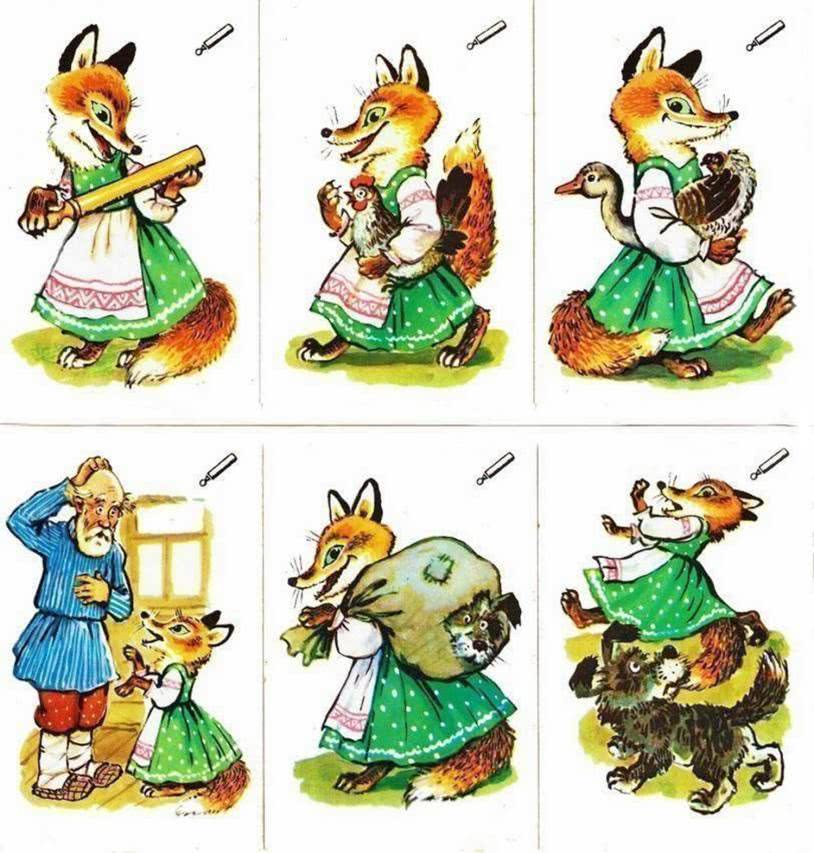 Теремок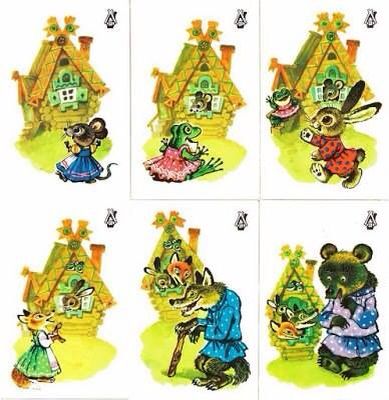 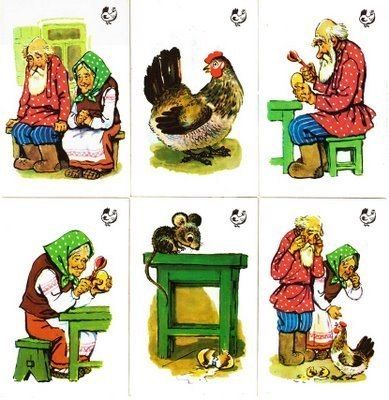 Курочка рябаКолобок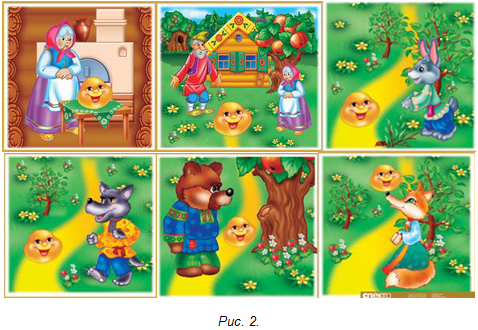 Также можно поиграть в игру: « Продолжи строчку»: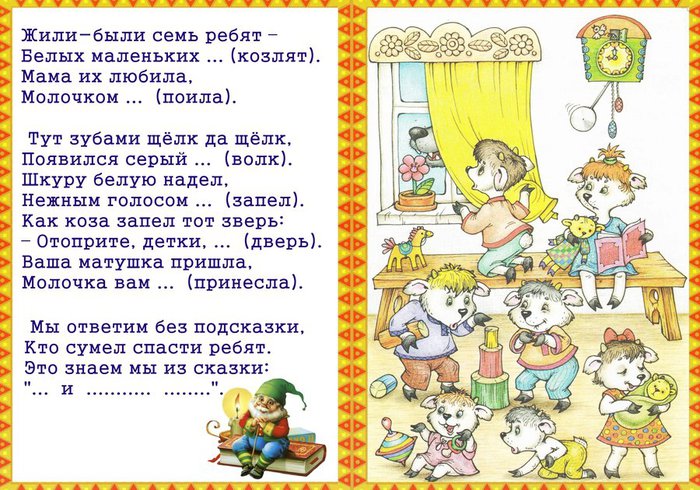 Закончить игру можно пальчиковой гимнастикой: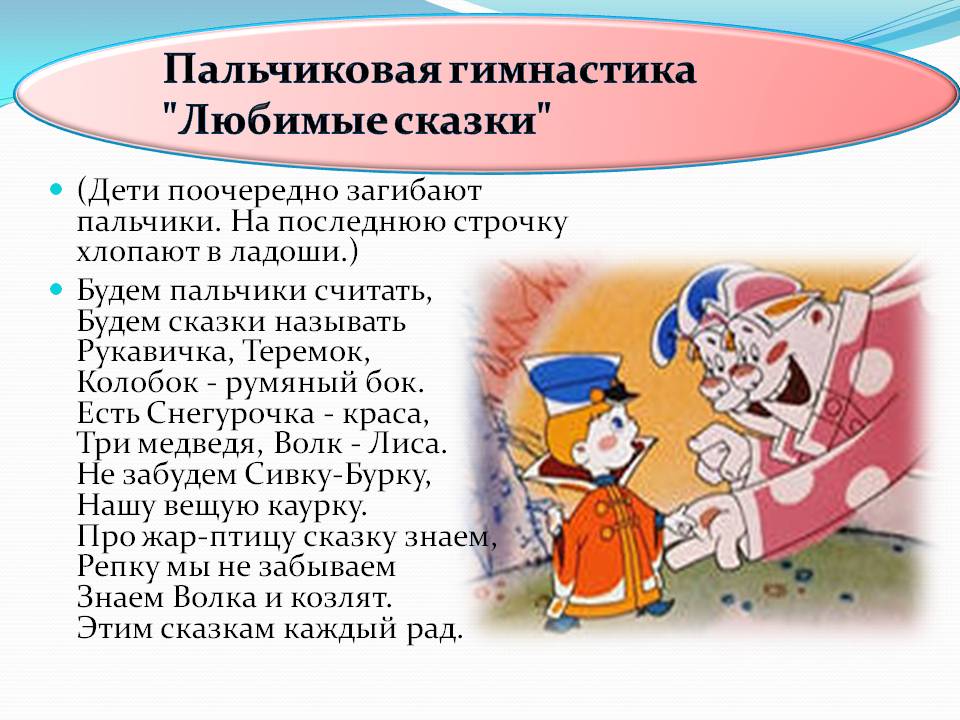 Хорошего всем дня!!!